Зарегистрировано в Минюсте России 25 апреля 2018 г. N 50889МИНИСТЕРСТВО ПРИРОДНЫХ РЕСУРСОВ И ЭКОЛОГИИРОССИЙСКОЙ ФЕДЕРАЦИИФЕДЕРАЛЬНОЕ АГЕНТСТВО ЛЕСНОГО ХОЗЯЙСТВАПРИКАЗот 3 апреля 2018 г. N 270ОБ УТВЕРЖДЕНИИ РЕГЛАМЕНТАОРГАНИЗАЦИИ И ПРОВЕДЕНИЯ ВЕДОМСТВЕННОГО КОНТРОЛЯ В СФЕРЕЗАКУПОК ДЛЯ ОБЕСПЕЧЕНИЯ ФЕДЕРАЛЬНЫХ НУЖД В ОТНОШЕНИИПОДВЕДОМСТВЕННЫХ ОРГАНИЗАЦИЙ И ТЕРРИТОРИАЛЬНЫХОРГАНОВ РОСЛЕСХОЗАВ соответствии со статьей 100 Федерального закона от 5 апреля 2013 г. N 44-ФЗ "О контрактной системе в сфере закупок товаров, работ, услуг для обеспечения государственных и муниципальных нужд" (Собрание законодательства Российской Федерации, 2013, N 14, ст. 1652; 2015, N 29, ст. 4342) и пунктом 2 постановления Правительства Российской Федерации от 10 февраля 2014 г. N 89 "Об утверждении Правил осуществления ведомственного контроля в сфере закупок для обеспечения федеральных нужд" (Собрание законодательства Российской Федерации, 2014, N 7, ст. 683, N 12, ст. 1290) приказываю:1. Утвердить прилагаемый Регламент организации и проведения ведомственного контроля в сфере закупок для обеспечения федеральных нужд в отношении подведомственных организаций и территориальных органов Рослесхоза.2. Контроль за исполнением настоящего приказа оставляю за собой.Заместитель Министраприродных ресурсов и экологииРоссийской Федерации -руководитель Федеральногоагентства лесного хозяйстваИ.В.ВАЛЕНТИКУтвержденприказом Рослесхозаот 03.04.2018 N 270РЕГЛАМЕНТОРГАНИЗАЦИИ И ПРОВЕДЕНИЯ ВЕДОМСТВЕННОГО КОНТРОЛЯ В СФЕРЕЗАКУПОК ДЛЯ ОБЕСПЕЧЕНИЯ ФЕДЕРАЛЬНЫХ НУЖД В ОТНОШЕНИИПОДВЕДОМСТВЕННЫХ ОРГАНИЗАЦИЙ И ТЕРРИТОРИАЛЬНЫХОРГАНОВ РОСЛЕСХОЗАI. Общие положения1. Настоящий Регламент устанавливает порядок проведения Федеральным агентством лесного хозяйства ведомственного контроля в сфере закупок товаров, работ, услуг для обеспечения федеральных нужд (далее - ведомственный контроль) за соблюдением законодательных и иных нормативных правовых актов о контрактной системе в сфере закупок товаров, работ, услуг для обеспечения государственных и муниципальных нужд (далее - законодательство Российской Федерации о контрактной системе в сфере закупок) в отношении подведомственных организаций и территориальных органов Рослесхоза (далее - заказчики).2. Регламент разработан в целях повышения эффективности, результативности осуществления закупок, обеспечения гласности и прозрачности осуществления закупок, предотвращения коррупции и других злоупотреблений в сфере закупок.3. Предметом ведомственного контроля является соблюдение заказчиками, в том числе их контрактными службами, контрактными управляющими, комиссиями по осуществлению закупок, законодательства Российской Федерации о контрактной системе в сфере закупок.При осуществлении ведомственного контроля Рослесхоз осуществляет проверку соблюдения заказчиками законодательства Российской Федерации о контрактной системе в сфере закупок, в том числе:а) соблюдения ограничений и запретов, установленных законодательством Российской Федерации о контрактной системе в сфере закупок;б) соблюдения требований к обоснованию закупок и обоснованности закупок;в) соблюдения требований о нормировании в сфере закупок;г) правильности определения и обоснования начальной (максимальной) цены контракта, цены контракта, заключаемого с единственным поставщиком (подрядчиком, исполнителем);д) соответствия информации об объеме финансового обеспечения, включенной в планы закупок, информации об объеме финансового обеспечения для осуществления закупок, утвержденном и доведенном до сведения заказчика;е) соответствия информации об идентификационных кодах закупок и об объеме финансового обеспечения для осуществления данных закупок, содержащейся:в планах-графиках, - информации, содержащейся в планах закупок;в протоколах определения поставщиков (подрядчиков, исполнителей), - информации, содержащейся в документах о закупках;в условиях проектов контрактов, направляемых участниками закупок, с которыми заключаются контракты, - информации, содержащейся в протоколах определения поставщиков (подрядчиков, исполнителей);в реестре контрактов, заключенных заказчиками, - условиям контрактов;ж) предоставления учреждениям и предприятиям уголовно-исполнительной системы, организациям инвалидов преимущества в отношении предлагаемой ими цены контракта;з) соблюдения требований, касающихся участия в закупках субъектов малого предпринимательства, социально ориентированных некоммерческих организаций;и) соблюдения требований по определению поставщика (подрядчика, исполнителя);к) обоснованности в документально оформленном отчете невозможности или нецелесообразности использования иных способов определения поставщика (подрядчика, исполнителя), а также цены контракта и иных существенных условий контракта в случае осуществления закупки у единственного поставщика (подрядчика, исполнителя) для заключения контракта;л) применения заказчиком мер ответственности и совершения иных действий в случае нарушения поставщиком (подрядчиком, исполнителем) условий контракта;м) соответствия поставленного товара, выполненной работы (ее результата) или оказанной услуги условиям контракта;н) своевременности, полноты и достоверности отражения в документах учета поставленного товара, выполненной работы (ее результата) или оказанной услуги;о) соответствия использования поставленного товара, выполненной работы (ее результата) или оказанной услуги целям осуществления закупки.4. Ведомственный контроль осуществляется в соответствии с настоящим Регламентом путем проведения выездных или документарных мероприятий ведомственного контроля.5. Мероприятия ведомственного контроля организуются и проводятся отделом внутреннего финансового контроля и аудита Рослесхоза и (или) Управлением делами правового обеспечения Рослесхоза, наделенных полномочиями по осуществлению ведомственного контроля, с привлечением (при необходимости) федеральных государственных гражданских служащих иных структурных подразделений Рослесхоза, а также должностных лиц территориальных органов и подведомственных учреждений Рослесхоза, в отношении которых не проводится ведомственный контроль.6. Федеральные государственные гражданские служащие Рослесхоза, уполномоченные на осуществление мероприятий ведомственного контроля (далее - должностные лица, уполномоченные на осуществление мероприятий ведомственного контроля), должны иметь высшее образование или дополнительное профессиональное образование в сфере закупок.II. Планирование проверок7. Мероприятия ведомственного контроля могут быть плановыми и внеплановыми.8. Выездные или документарные мероприятия ведомственного контроля проводятся в соответствии с годовым планом мероприятий ведомственного контроля, утверждаемым приказом Рослесхоза.9. План мероприятий ведомственного контроля составляется отделом внутреннего финансового контроля и аудита Рослесхоза и (или) Управлением делами правового обеспечения Рослесхоза не позднее 25 декабря года, предшествующего году, на который разрабатывается план.10. Решение о внесении изменений в план мероприятий ведомственного контроля принимается Рослесхозом на основании мотивированного обращения отдела внутреннего финансового контроля и аудита Рослесхоза и (или) Управлением делами правового обеспечения Рослесхоза.11. План мероприятий ведомственного контроля должен содержать следующие сведения:а) наименование заказчика;б) вид мероприятия ведомственного контроля (выездное или документарное);в) период, за который проверяется деятельность заказчика;г) дата начала и дата окончания проведения мероприятия ведомственного контроля.12. Внеплановые мероприятия ведомственного контроля проводятся на основании приказа Рослесхоза.13. Срок проведения мероприятия ведомственного контроля не может составлять более чем 15 календарных дней и может быть продлен только один раз не более чем на 15 календарных дней по решению Рослесхоза на основании мотивированного обращения отдела внутреннего финансового контроля и аудита Рослесхоза и (или) отдела контрактной службы Рослесхоза.III. Порядок организации и проведения мероприятийведомственного контроля14. Мероприятие ведомственного контроля проводится на основании программы проведения ведомственного контроля, утвержденной приказом Рослесхоза.При составлении программы проведения ведомственного контроля формируется группа должностных лиц, уполномоченных на осуществление мероприятия ведомственного контроля (далее - группа), распределяются обязанности между членами группы.15. Программа проведения ведомственного контроля должна содержать:а) наименование заказчика;б) вид мероприятия ведомственного контроля (выездное или документарное);в) способ проведения мероприятия ведомственного контроля (сплошной или выборочный);г) дату начала и дату окончания проведения мероприятия ведомственного контроля;д) период, за который проверяется деятельность заказчика;е) состав группы, с указанием руководителя группы;ж) перечень вопросов, подлежащих изучению в ходе проведения мероприятия ведомственного контроля.16. Отдел внутреннего финансового контроля и аудита Рослесхоза и (или) Управление делами правового обеспечения Рослесхоза уведомляет заказчика о проведении мероприятия ведомственного контроля путем направления уведомления о проведении такого мероприятия (далее - уведомление) не позднее чем за 3 рабочих дня до даты начала проведения мероприятия ведомственного контроля.17. Уведомление должно содержать следующую информацию:а) наименование заказчика, которому адресовано уведомление;б) предмет мероприятия ведомственного контроля (проверяемые вопросы), в том числе период времени, за который проверяется деятельность заказчика;в) вид мероприятия ведомственного контроля (выездное или документарное);г) дата начала и дата окончания проведения мероприятия ведомственного контроля;д) перечень должностных лиц, уполномоченных на осуществление мероприятия ведомственного контроля;е) запрос о предоставлении документов, информации, материальных средств, необходимых для осуществления мероприятия ведомственного контроля;ж) информация о необходимости обеспечения условий для проведения выездного мероприятия ведомственного контроля, в том числе о предоставлении помещения для работы, средств связи и иных необходимых средств и оборудования для проведения такого мероприятия.18. При проведении мероприятия ведомственного контроля должностные лица, уполномоченные на осуществление мероприятия ведомственного контроля, имеют право:а) в случае осуществления выездного мероприятия ведомственного контроля на беспрепятственный доступ на территорию, в помещения, здания заказчика (в необходимых случаях на фотосъемку, видеозапись, копирование документов) при уведомлении с учетом требований законодательства Российской Федерации о защите государственной тайны;б) на истребование необходимых для проведения мероприятия ведомственного контроля документов с учетом требований законодательства Российской Федерации о защите государственной тайны;в) на получение необходимых объяснений в письменной форме, в форме электронного документа и (или) устной форме по вопросам проводимого мероприятия ведомственного контроля.19. По результатам проведения мероприятия ведомственного контроля в течение 2 рабочих дней составляется акт проверки, который подписывается должностными лицами, уполномоченными на осуществление мероприятия ведомственного контроля, и заказчиком. Акт проверки составляется в двух экземплярах: первый экземпляр представляется отделу внутреннего финансового контроля и аудита Рослесхоза и (или) Управлению делами правового обеспечения Рослесхоза, второй - вручается (направляется) руководителю заказчика или иному уполномоченному руководителем заказчика лицу.20. При наличии возражений или замечаний по выводам, указанным в акте проверки, руководитель заказчика вправе в срок, не превышающий 3 рабочих дней со дня получения экземпляра акта проверки, представить письменные возражения, которые приобщаются к материалам проведения мероприятия ведомственного контроля.21. При выявлении нарушений по результатам проведения мероприятия ведомственного контроля должностными лицами, уполномоченными на осуществление мероприятия ведомственного контроля, в течение 10 рабочих дней со дня подписания заказчиком акта проверки разрабатывается и представляется на утверждение Рослесхозом план устранения выявленных нарушений.Утвержденный план устранения выявленных нарушений направляется для исполнения руководителю заказчика.22. На основании акта проверки составляется докладная записка на имя руководителя Рослесхоза, содержащая информацию об итогах мероприятия ведомственного контроля, выводы и предложения.23. Руководитель заказчика представляет отчет о принятых мерах по устранению выявленных нарушений и их предупреждению в дальнейшей деятельности в отдел внутреннего финансового контроля и аудита Рослесхоза и (или) отдел контрактной службы Рослесхоза в течение 7 рабочих дней со дня истечения последнего дня срока для их устранения, установленного планом устранения выявленных нарушений.24. В случае выявления по результатам мероприятия ведомственного контроля действий (бездействия), содержащих признаки административного правонарушения, материалы проверки подлежат направлению в федеральный орган исполнительной власти, уполномоченный на осуществление контроля в сфере закупок товаров (работ, услуг) для обеспечения государственных и муниципальных нужд, а в случае выявления действий (бездействия), содержащих признаки состава уголовного преступления, - в правоохранительные органы.25. Материалы по результатам мероприятий ведомственного контроля, в том числе план устранения выявленных нарушений, а также иные документы и информация, полученные (разработанные) в ходе проведения мероприятий ведомственного контроля, хранятся в отделе внутреннего финансового контроля и аудита Рослесхоза и (или) отделе контрактной службы Рослесхоза не менее 3 лет.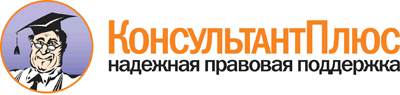 Приказ Рослесхоза от 03.04.2018 N 270
"Об утверждении регламента организации и проведения ведомственного контроля в сфере закупок для обеспечения федеральных нужд в отношении подведомственных организаций и территориальных органов Рослесхоза"
(Зарегистрировано в Минюсте России 25.04.2018 N 50889)Документ предоставлен КонсультантПлюс

www.consultant.ru

Дата сохранения: 11.07.2018
 